OBLASTNÝ FUTBALOVÝ ZVÄZ PREŠOV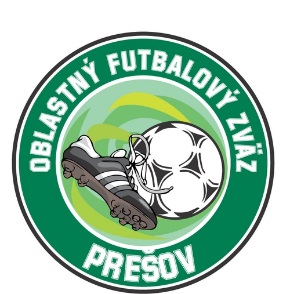 Jarková 41, 080 01 Prešov

N O M I N Á C I AVýberu ObFZ U19 (ročník nar. 1999 - 2002) na „Memoriál Antona Repeľa“ v Lipanoch.Nominovaný hráči:ČORBA 	Šimon		FK RožkovanyGALEŠTOK  Dávid	MFK Slovan SabinovSLANINKA  Adam	MFK Slovan SabinovPETRUŠ	  Andrej 	TJ Pečovská N.VesPETRUŠKA  Benjamín	TJ HermanovceGREGA 	Martin		TJ Peč. N. VesBODNÁR  Jakub		TJ Peč. N. VesGAJDOŠ  Matej		TJ Peč. N. VesBLAŠČÁK  Daniel	OFK UzovceORJABINEC  Samuel	FK Uz. ŠalgovKENDRA  Peter  	TJ Rozvoj PušovceKENDRA  Damián  	TJ Rozvoj PušovceMIGAŠ  Šimon      	TJ Rozvoj PušovcePONČÁK  Daniel	TJ Družstevník ŽupčanyMAGÁČ  René        	FK KojaticePAVÚK  Adrian      	ŠK v obci ChmeľovGURČÍK  Filip		FK ŠirokéGRUS  Juraj	         	FK ŠirokéVOZÁR  Marek      	FK ŠirokéFERENČÁK Dávid	FK RožkovanyNáhradníci (v prípade potreby bude povolaný telefonicky:ŠUPKA 	Lukáš		FK RožkovanyVEĽKÝ  Samuel		FK RožkovanyKOLARČÍK  Ján		MFK Slovan SabinovBLAŠČÁK  Radoslav	OFK UzovceCHOVANEC  Kristián 	TJ Slanské Ruská Nová VesONDUŠ  Adam      	TJ Družstevník ŽupčanyŽIGA  Dezider		FK LemešanyJANIGA  Kristián	TJ Sokol HrabkovMARUŠÁK  Norbert	TJ Sokol HrabkovNominovaní hráči sa dostavia dňa 23. 06. 2018 (sobota):   o 8.40 hod. do Lipan na futbalový štadión.Ukončenie zrazu 23. 06. 2018 (sobota):  o 17.00 hod. v Lipanoch na futbalovom štadióne.Na výber si hráči donesú chrániče, kopačky a hygienické potreby.V prípade ospravedlnenia ihneď telefonicky informujte trénera: p. Dedina 0908 020 876Prineste si PREUKAZ POISTENCA !Uvoľnením dieťaťa na zraz rodičia (zákonní zástupcovia) berú na vedomie, že zodpovedajú za zdravotný stav dieťaťa v čase konania zrazu a sú si vedomí skutočnosti, že ObFZ nepreberá zodpovednosť za prípadné úrazy a iné ujmy, ktoré sa vyskytnú bez priameho zavinenia.